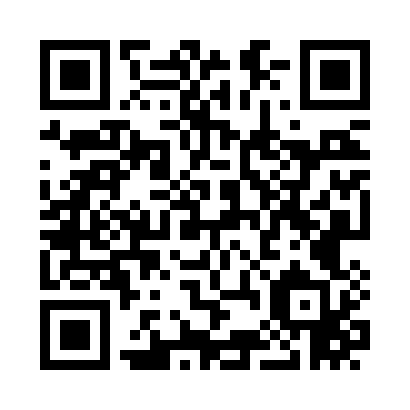 Prayer times for Beaver Mill, Ohio, USAMon 1 Jul 2024 - Wed 31 Jul 2024High Latitude Method: Angle Based RulePrayer Calculation Method: Islamic Society of North AmericaAsar Calculation Method: ShafiPrayer times provided by https://www.salahtimes.comDateDayFajrSunriseDhuhrAsrMaghribIsha1Mon4:376:111:385:349:0410:382Tue4:376:121:385:349:0410:383Wed4:386:131:385:359:0310:384Thu4:396:131:385:359:0310:375Fri4:406:141:385:359:0310:376Sat4:406:141:395:359:0310:367Sun4:416:151:395:359:0210:368Mon4:426:151:395:359:0210:359Tue4:436:161:395:359:0210:3510Wed4:446:171:395:359:0110:3411Thu4:456:171:395:359:0110:3312Fri4:466:181:395:359:0010:3213Sat4:476:191:405:359:0010:3214Sun4:486:201:405:358:5910:3115Mon4:496:201:405:358:5910:3016Tue4:506:211:405:358:5810:2917Wed4:516:221:405:358:5810:2818Thu4:526:231:405:358:5710:2719Fri4:536:231:405:358:5610:2620Sat4:546:241:405:358:5610:2521Sun4:566:251:405:358:5510:2422Mon4:576:261:405:358:5410:2323Tue4:586:271:405:348:5310:2224Wed4:596:281:405:348:5210:2125Thu5:006:281:405:348:5210:2026Fri5:016:291:405:348:5110:1827Sat5:036:301:405:348:5010:1728Sun5:046:311:405:338:4910:1629Mon5:056:321:405:338:4810:1430Tue5:066:331:405:338:4710:1331Wed5:086:341:405:328:4610:12